Semaine du 30 au 4 décembre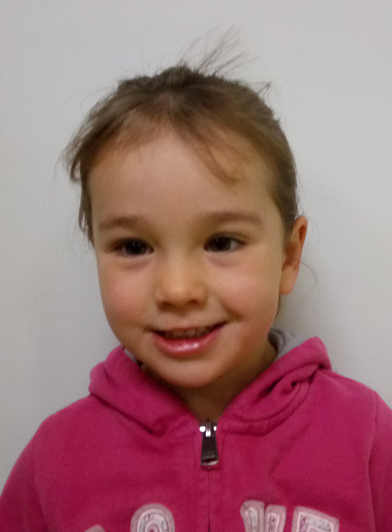 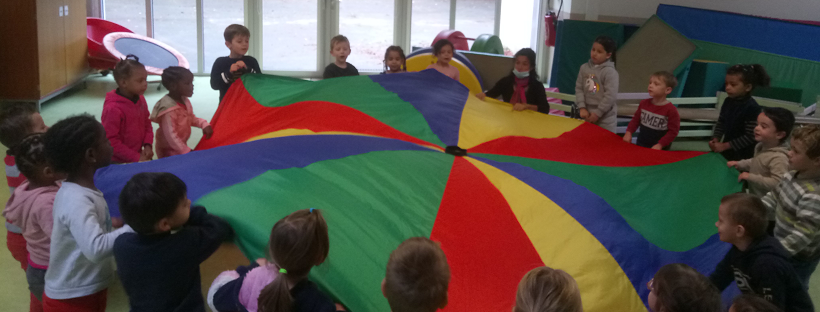 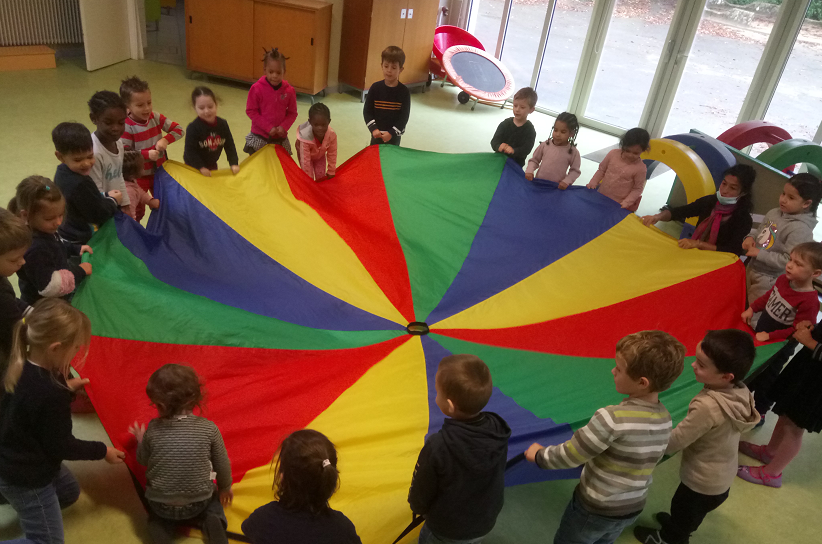 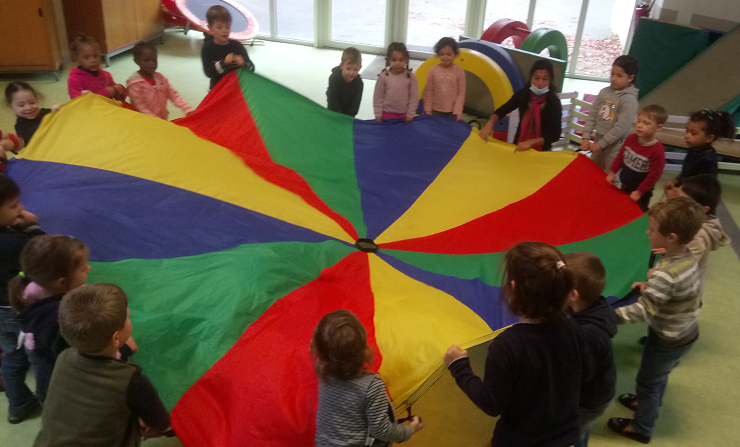 